Dear Sir/Madam,USDA’s National Agricultural Statistics Service (NASS) is conducting the Conservation Practice Adoption and Motivations survey. Your response is critical to better understanding conservation practice adoption and the role of technical and financial assistance. You will soon receive a questionnaire in the mail.Your response will be used to guide the implementation of NRCS programs in the future. Your participation is important. The information you provide will be used for statistical purposes only. In accordance with federal law, your responses will be kept confidential and will not be disclosed in identifiable form.For more information about NASS surveys, visiting nass.usda.gov/Guide_to_NASS_Surveys. If you have questions or difficulty completing your survey, please call toll-free 888-424-7828.Sincerely,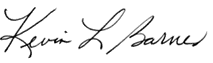 Kevin BarnesActing Administrator, National Agricultural Statistics Service